FONDAZIONE OSPEDALEGIUSEPPE ARAGONAIstituto Geriatrico e Riabilitativo ONLUS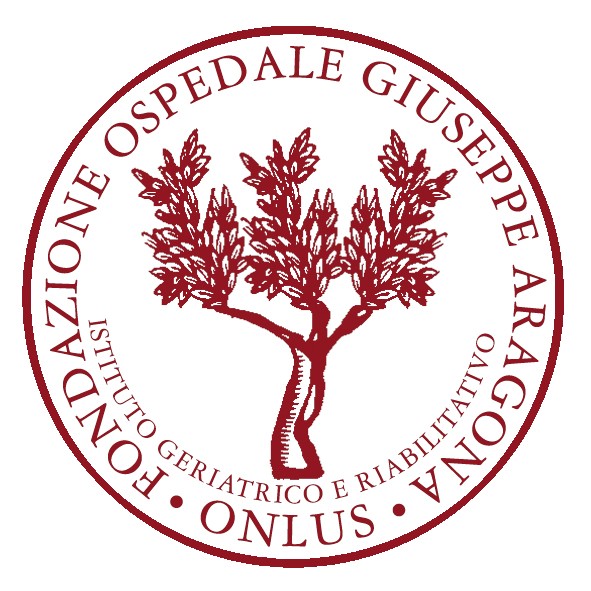 CARTA DEI SERVIZI		Decima edizione	Allegato 5Allegato 6Allegato 7Gent.le Sig.ra/Sig.reIl presente questionario ha lo scopo di raccogliere informazioni e suggerimenti dagli Ospiti e dalle loro famiglie, per valutare la soddisfazione dei servizi offerti.La Vostra opinione è importante per migliorare la qualità della permanenza dell’ospite in Struttura e alla creazione di un rapporto più costruttivo tra Fondazione e Famiglie. Potrà restituire il questionario depositandolo nei raccoglitori di reparto o nella cassetta rossa all’ingresso della Struttura.Il questionario è anonimo.Grazie per la collaborazione.																IL DIRETTORE SANITARIOPARTE PRIMALei è ospite della Fondazione in: Cure Intermedie   RSA     da:   mesi,    anni,    non rispostoAllegato 9Il presente questionario ha lo scopo di raccogliere dati per conoscere maggiormente le opinioni degli Ospiti e delle loro famiglie, per raccogliere suggerimenti ed eventuali stimoli al miglioramento rispetto alla presenza o partecipazione in Casa di Riposo. L’obiettivo di questo lavoro è finalizzato al miglioramento della qualità della permanenza dell’ospite in Struttura e alla creazione di un rapporto più costruttivo tra Fondazione e Famiglie. Il questionario può essere firmato o tenuto anonimo.Grazie per la collaborazione.								IL DIRETTORE SANITARIOPARTE PRIMALei è:  parente. Grado di parentela ………………………..,    caregiver          non rispostoLa persona che  Lei viene a trovare, è ospite della Fondazione da:  mesi,    anni,    non rispostoAllegato 9Il presente questionario ha lo scopo di raccogliere dati  per conoscere maggiormente le opinioni degli Ospiti e delle loro famiglie, per raccogliere suggerimenti ed eventuali stimoli al miglioramento rispetto alla presenza o partecipazione nel Centro Diurno Integrato. L’obiettivo di questo lavoro è finalizzato al miglioramento della qualità della permanenza dell’ospite in Struttura e alla creazione di un rapporto più costruttivo tra Fondazione e Famiglie. Il questionario può essere firmato o tenuto anonimo.Grazie per la collaborazione.								IL DIRETTORE SANITARIODa quanto tempo frequenta il CDI.:  mesi,     anni,     non rispostoRitiene che le informazioni circa l’organizzazione del Centro al momento dell’accoglienza siano:  molto buone,     buone,     sufficienti,     scarse,     molto scarse,     non rispostoCome giudica gli orari di apertura e chiusura del C.D.I.:  adeguati,     non adeguatiAllegato 10Il presente questionario ha lo scopo di raccogliere dati  per conoscere maggiormente le opinioni degli Ospiti e delle loro famiglie, per raccogliere suggerimenti ed eventuali stimoli al miglioramento rispetto alla presenza o partecipazione nel Centro Diurno Integrato. L’obiettivo di questo lavoro è finalizzato al miglioramento della qualità della permanenza dell’ospite in Struttura e alla creazione di un rapporto più costruttivo tra Fondazione e Famiglie. Il questionario può essere firmato o tenuto anonimo.Grazie per la collaborazione.								IL DIRETTORE SANITARIOIl compilatore è :     Familiare. Grado di parentela……………………………….          CaregiverDa quanto tempo l’ospite frequenta il c.d.i.:  mesi,     anni,     non rispostoLA PRE-ACCOGLIENZACome giudica la documentazione necessaria per l’ammissione al C.DI.:  semplice,     complessa,     non rispostoCome giudica il tempo di attesa dell’ammissione:  accettabile,     eccessivamente lungo,     non rispostoRitiene che le informazioni circa l’organizzazione del Centro al momento dell’accoglienza siano:  molto buone,     buone,     sufficienti,     scarse,     molto scarse,     non rispostoCome giudica gli orari di apertura e chiusura del C.D.I.:  adeguati,     non adeguatiFondazione Ospedale Giuseppe AragonaIstituto Geriatrico e Riabilitativo - OnlusMODULO RECLAMI - ENCOMIMod. 17.11Rev. 0  Disfunzione    Suggerimento    Reclamo    Encomio  Disfunzione    Suggerimento    Reclamo    Encomio  Disfunzione    Suggerimento    Reclamo    Encomio  Disfunzione    Suggerimento    Reclamo    Encomio  Disfunzione    Suggerimento    Reclamo    Encomio  Disfunzione    Suggerimento    Reclamo    Encomio  Disfunzione    Suggerimento    Reclamo    Encomio  Disfunzione    Suggerimento    Reclamo    Encomio  Disfunzione    Suggerimento    Reclamo    Encomio  Disfunzione    Suggerimento    Reclamo    Encomio  Disfunzione    Suggerimento    Reclamo    Encomio  Disfunzione    Suggerimento    Reclamo    Encomio  Disfunzione    Suggerimento    Reclamo    Encomio  scritto  verbale  scritto  verbale  scritto  verbale  posta/email  di persona  telefonoDel Sig./Sig.raDel Sig./Sig.raDel Sig./Sig.raDel Sig./Sig.raabitante aabitante aabitante aTelefonoTelefonoTelefono  ospite       Famigliare      Associazione       Anomimo  ospite       Famigliare      Associazione       Anomimo  ospite       Famigliare      Associazione       Anomimo  ospite       Famigliare      Associazione       Anomimo  ospite       Famigliare      Associazione       Anomimo  ospite       Famigliare      Associazione       Anomimo  ospite       Famigliare      Associazione       Anomimo  ospite       Famigliare      Associazione       Anomimo  ospite       Famigliare      Associazione       Anomimo  ospite       Famigliare      Associazione       Anomimo  ospite       Famigliare      Associazione       Anomimo  ospite       Famigliare      Associazione       Anomimo  ospite       Famigliare      Associazione       Anomimo  ospite       Famigliare      Associazione       Anomimo  ospite       Famigliare      Associazione       Anomimo  ospite       Famigliare      Associazione       Anomimo  ospite       Famigliare      Associazione       Anomimo  RSA       Cure Intermedie      CDI     Servizio di Fisioterapia     Laboratorio analisi     Poliambulatori  RSA       Cure Intermedie      CDI     Servizio di Fisioterapia     Laboratorio analisi     Poliambulatori  RSA       Cure Intermedie      CDI     Servizio di Fisioterapia     Laboratorio analisi     Poliambulatori  RSA       Cure Intermedie      CDI     Servizio di Fisioterapia     Laboratorio analisi     Poliambulatori  RSA       Cure Intermedie      CDI     Servizio di Fisioterapia     Laboratorio analisi     Poliambulatori  RSA       Cure Intermedie      CDI     Servizio di Fisioterapia     Laboratorio analisi     Poliambulatori  RSA       Cure Intermedie      CDI     Servizio di Fisioterapia     Laboratorio analisi     Poliambulatori  RSA       Cure Intermedie      CDI     Servizio di Fisioterapia     Laboratorio analisi     Poliambulatori  RSA       Cure Intermedie      CDI     Servizio di Fisioterapia     Laboratorio analisi     Poliambulatori  RSA       Cure Intermedie      CDI     Servizio di Fisioterapia     Laboratorio analisi     Poliambulatori  RSA       Cure Intermedie      CDI     Servizio di Fisioterapia     Laboratorio analisi     Poliambulatori  RSA       Cure Intermedie      CDI     Servizio di Fisioterapia     Laboratorio analisi     Poliambulatori  RSA       Cure Intermedie      CDI     Servizio di Fisioterapia     Laboratorio analisi     Poliambulatori  RSA       Cure Intermedie      CDI     Servizio di Fisioterapia     Laboratorio analisi     Poliambulatori  RSA       Cure Intermedie      CDI     Servizio di Fisioterapia     Laboratorio analisi     Poliambulatori  RSA       Cure Intermedie      CDI     Servizio di Fisioterapia     Laboratorio analisi     Poliambulatori  RSA       Cure Intermedie      CDI     Servizio di Fisioterapia     Laboratorio analisi     PoliambulatoriOggetto della segnalazione:Oggetto della segnalazione:Oggetto della segnalazione:Oggetto della segnalazione:Oggetto della segnalazione:Oggetto della segnalazione:Oggetto della segnalazione:Oggetto della segnalazione:Oggetto della segnalazione:Oggetto della segnalazione:DataFirmaFirmaFirmaAi sensi del D.Lgs. 30/06/03 n. 196 così come modificato dal D.Lgs. 101/18 e, in particolare, del nuovo Regolamento Europeo n. 679/2016, si informa che i dati sopra riportati sono prescritti dalle disposizioni vigenti ai fini del procedimento per il quale sono richiesti e verranno utilizzati esclusivamente per tale scopoAi sensi del D.Lgs. 30/06/03 n. 196 così come modificato dal D.Lgs. 101/18 e, in particolare, del nuovo Regolamento Europeo n. 679/2016, si informa che i dati sopra riportati sono prescritti dalle disposizioni vigenti ai fini del procedimento per il quale sono richiesti e verranno utilizzati esclusivamente per tale scopoAi sensi del D.Lgs. 30/06/03 n. 196 così come modificato dal D.Lgs. 101/18 e, in particolare, del nuovo Regolamento Europeo n. 679/2016, si informa che i dati sopra riportati sono prescritti dalle disposizioni vigenti ai fini del procedimento per il quale sono richiesti e verranno utilizzati esclusivamente per tale scopoAi sensi del D.Lgs. 30/06/03 n. 196 così come modificato dal D.Lgs. 101/18 e, in particolare, del nuovo Regolamento Europeo n. 679/2016, si informa che i dati sopra riportati sono prescritti dalle disposizioni vigenti ai fini del procedimento per il quale sono richiesti e verranno utilizzati esclusivamente per tale scopoAi sensi del D.Lgs. 30/06/03 n. 196 così come modificato dal D.Lgs. 101/18 e, in particolare, del nuovo Regolamento Europeo n. 679/2016, si informa che i dati sopra riportati sono prescritti dalle disposizioni vigenti ai fini del procedimento per il quale sono richiesti e verranno utilizzati esclusivamente per tale scopoAi sensi del D.Lgs. 30/06/03 n. 196 così come modificato dal D.Lgs. 101/18 e, in particolare, del nuovo Regolamento Europeo n. 679/2016, si informa che i dati sopra riportati sono prescritti dalle disposizioni vigenti ai fini del procedimento per il quale sono richiesti e verranno utilizzati esclusivamente per tale scopoAi sensi del D.Lgs. 30/06/03 n. 196 così come modificato dal D.Lgs. 101/18 e, in particolare, del nuovo Regolamento Europeo n. 679/2016, si informa che i dati sopra riportati sono prescritti dalle disposizioni vigenti ai fini del procedimento per il quale sono richiesti e verranno utilizzati esclusivamente per tale scopoAi sensi del D.Lgs. 30/06/03 n. 196 così come modificato dal D.Lgs. 101/18 e, in particolare, del nuovo Regolamento Europeo n. 679/2016, si informa che i dati sopra riportati sono prescritti dalle disposizioni vigenti ai fini del procedimento per il quale sono richiesti e verranno utilizzati esclusivamente per tale scopoAi sensi del D.Lgs. 30/06/03 n. 196 così come modificato dal D.Lgs. 101/18 e, in particolare, del nuovo Regolamento Europeo n. 679/2016, si informa che i dati sopra riportati sono prescritti dalle disposizioni vigenti ai fini del procedimento per il quale sono richiesti e verranno utilizzati esclusivamente per tale scopoAi sensi del D.Lgs. 30/06/03 n. 196 così come modificato dal D.Lgs. 101/18 e, in particolare, del nuovo Regolamento Europeo n. 679/2016, si informa che i dati sopra riportati sono prescritti dalle disposizioni vigenti ai fini del procedimento per il quale sono richiesti e verranno utilizzati esclusivamente per tale scopoAi sensi del D.Lgs. 30/06/03 n. 196 così come modificato dal D.Lgs. 101/18 e, in particolare, del nuovo Regolamento Europeo n. 679/2016, si informa che i dati sopra riportati sono prescritti dalle disposizioni vigenti ai fini del procedimento per il quale sono richiesti e verranno utilizzati esclusivamente per tale scopoAi sensi del D.Lgs. 30/06/03 n. 196 così come modificato dal D.Lgs. 101/18 e, in particolare, del nuovo Regolamento Europeo n. 679/2016, si informa che i dati sopra riportati sono prescritti dalle disposizioni vigenti ai fini del procedimento per il quale sono richiesti e verranno utilizzati esclusivamente per tale scopoAi sensi del D.Lgs. 30/06/03 n. 196 così come modificato dal D.Lgs. 101/18 e, in particolare, del nuovo Regolamento Europeo n. 679/2016, si informa che i dati sopra riportati sono prescritti dalle disposizioni vigenti ai fini del procedimento per il quale sono richiesti e verranno utilizzati esclusivamente per tale scopoAi sensi del D.Lgs. 30/06/03 n. 196 così come modificato dal D.Lgs. 101/18 e, in particolare, del nuovo Regolamento Europeo n. 679/2016, si informa che i dati sopra riportati sono prescritti dalle disposizioni vigenti ai fini del procedimento per il quale sono richiesti e verranno utilizzati esclusivamente per tale scopoAi sensi del D.Lgs. 30/06/03 n. 196 così come modificato dal D.Lgs. 101/18 e, in particolare, del nuovo Regolamento Europeo n. 679/2016, si informa che i dati sopra riportati sono prescritti dalle disposizioni vigenti ai fini del procedimento per il quale sono richiesti e verranno utilizzati esclusivamente per tale scopoAi sensi del D.Lgs. 30/06/03 n. 196 così come modificato dal D.Lgs. 101/18 e, in particolare, del nuovo Regolamento Europeo n. 679/2016, si informa che i dati sopra riportati sono prescritti dalle disposizioni vigenti ai fini del procedimento per il quale sono richiesti e verranno utilizzati esclusivamente per tale scopoAi sensi del D.Lgs. 30/06/03 n. 196 così come modificato dal D.Lgs. 101/18 e, in particolare, del nuovo Regolamento Europeo n. 679/2016, si informa che i dati sopra riportati sono prescritti dalle disposizioni vigenti ai fini del procedimento per il quale sono richiesti e verranno utilizzati esclusivamente per tale scopo(compilazione a cura dell’URP)N. progressivo …………………..      Codice…………………..(compilazione a cura dell’URP)N. progressivo …………………..      Codice…………………..(compilazione a cura dell’URP)N. progressivo …………………..      Codice…………………..(compilazione a cura dell’URP)N. progressivo …………………..      Codice…………………..(compilazione a cura dell’URP)N. progressivo …………………..      Codice…………………..(compilazione a cura dell’URP)N. progressivo …………………..      Codice…………………..(compilazione a cura dell’URP)N. progressivo …………………..      Codice…………………..(compilazione a cura dell’URP)N. progressivo …………………..      Codice…………………..(compilazione a cura dell’URP)N. progressivo …………………..      Codice…………………..(compilazione a cura dell’URP)N. progressivo …………………..      Codice…………………..(compilazione a cura dell’URP)N. progressivo …………………..      Codice…………………..(compilazione a cura dell’URP)N. progressivo …………………..      Codice…………………..(compilazione a cura dell’URP)N. progressivo …………………..      Codice…………………..(compilazione a cura dell’URP)N. progressivo …………………..      Codice…………………..(compilazione a cura dell’URP)N. progressivo …………………..      Codice…………………..(compilazione a cura dell’URP)N. progressivo …………………..      Codice…………………..(compilazione a cura dell’URP)N. progressivo …………………..      Codice…………………..Ricevuto il ………………….Ricevuto il ………………….Ricevuto il ………………….Ricevuto il ………………….Ricevuto il ………………….Ricevuto il ………………….Ricevuto il ………………….Ricevuto il ………………….Ricevuto il ………………….  direttamente     tramite urna     telefonicamente     email  direttamente     tramite urna     telefonicamente     email  direttamente     tramite urna     telefonicamente     email  direttamente     tramite urna     telefonicamente     email  direttamente     tramite urna     telefonicamente     email  direttamente     tramite urna     telefonicamente     email  direttamente     tramite urna     telefonicamente     email  direttamente     tramite urna     telefonicamente     emailRicevuto il ………………….Ricevuto il ………………….Ricevuto il ………………….Ricevuto il ………………….Ricevuto il ………………….Ricevuto il ………………….Ricevuto il ………………….Ricevuto il ………………….Ricevuto il ………………….dadaTrasmesso a:Data ……………..Trasmesso a:Data ……………..Trasmesso a:Data ……………..Trasmesso a:Data ……………..Trasmesso a:Data ……………..Trasmesso a:Data ……………..Trasmesso a:Data ……………..Trasmesso a:Data ……………..Trasmesso a:Data ……………..  Direzione Sanitaria  Direzione Amministrativa  Altro ………………………………………………………………………  Direzione Sanitaria  Direzione Amministrativa  Altro ………………………………………………………………………  Direzione Sanitaria  Direzione Amministrativa  Altro ………………………………………………………………………  Direzione Sanitaria  Direzione Amministrativa  Altro ………………………………………………………………………  Direzione Sanitaria  Direzione Amministrativa  Altro ………………………………………………………………………  Direzione Sanitaria  Direzione Amministrativa  Altro ………………………………………………………………………  Direzione Sanitaria  Direzione Amministrativa  Altro ………………………………………………………………………  Direzione Sanitaria  Direzione Amministrativa  Altro ………………………………………………………………………Azioni intrapreseAzioni intrapreseAzioni intrapreseAzioni intrapreseAzioni intrapreseAzioni intrapreseAzioni intrapreseDataDataFirmaFirmaChiusura reclamoChiusura reclamoChiusura reclamoChiusura reclamoChiusura reclamoChiusura reclamoChiusura reclamoTipo di risposta:Tipo di risposta:Tipo di risposta:Tipo di risposta:Tipo di risposta:Motivi mancata risoluzione:Motivi mancata risoluzione:Motivi mancata risoluzione:Motivi mancata risoluzione:Motivi mancata risoluzione:Motivi mancata risoluzione:Motivi mancata risoluzione:Motivi mancata risoluzione:Motivi mancata risoluzione:DataDataFirmaFirmaFirmaFirmaFirmaFondazione Ospedale Giuseppe Aragona Istituto Geriatrico e Riabilitativo - OnlusQUESTIONARIO DI SODDISFAZIONE DELL’UTENTEDEI SERVIZI SANITARI E POLIAMBULATORIALIMPURP.4Rev0AmbulatorialeAmbulatorialeAmbulatorialeAmbulatorialeAmbulatorialeAmbulatorialeAmbulatorialeAmbulatorialeAmbulatorialeAmbulatorialeAmbulatorialeData compilazione (gg/mm/aa) _________________________Data compilazione (gg/mm/aa) _________________________Data compilazione (gg/mm/aa) _________________________Data compilazione (gg/mm/aa) _________________________Data compilazione (gg/mm/aa) _________________________Data compilazione (gg/mm/aa) _________________________Data compilazione (gg/mm/aa) _________________________Data compilazione (gg/mm/aa) _________________________Data compilazione (gg/mm/aa) _________________________Data compilazione (gg/mm/aa) _________________________Data compilazione (gg/mm/aa) _________________________Reparto ___________________________________________Reparto ___________________________________________Reparto ___________________________________________Reparto ___________________________________________Reparto ___________________________________________Reparto ___________________________________________Reparto ___________________________________________Reparto ___________________________________________Reparto ___________________________________________Reparto ___________________________________________Reparto ___________________________________________DD01Come ha prenotato? Telefonicamente   Allo sportello   Internet   Altro   Non so   Nessuna prenotazione Come ha prenotato? Telefonicamente   Allo sportello   Internet   Altro   Non so   Nessuna prenotazione Come ha prenotato? Telefonicamente   Allo sportello   Internet   Altro   Non so   Nessuna prenotazione Come ha prenotato? Telefonicamente   Allo sportello   Internet   Altro   Non so   Nessuna prenotazione Come ha prenotato? Telefonicamente   Allo sportello   Internet   Altro   Non so   Nessuna prenotazione Come ha prenotato? Telefonicamente   Allo sportello   Internet   Altro   Non so   Nessuna prenotazione Come ha prenotato? Telefonicamente   Allo sportello   Internet   Altro   Non so   Nessuna prenotazione Come ha prenotato? Telefonicamente   Allo sportello   Internet   Altro   Non so   Nessuna prenotazione Come ha prenotato? Telefonicamente   Allo sportello   Internet   Altro   Non so   Nessuna prenotazione Come ha prenotato? Telefonicamente   Allo sportello   Internet   Altro   Non so   Nessuna prenotazione Quanto è soddisfatto dei seguenti aspetti?Quanto è soddisfatto dei seguenti aspetti?Quanto è soddisfatto dei seguenti aspetti?Quanto è soddisfatto dei seguenti aspetti?Quanto è soddisfatto dei seguenti aspetti?Quanto è soddisfatto dei seguenti aspetti?(indicare da 1 a 7)(indicare da 1 a 7)(indicare da 1 a 7)(indicare da 1 a 7)(indicare da 1 a 7)D02Servizio di prenotazione (orari di apertura, attesa al telefono/allo sportello, cortesia degli operatori, informazioni ricevute)Servizio di prenotazione (orari di apertura, attesa al telefono/allo sportello, cortesia degli operatori, informazioni ricevute)Servizio di prenotazione (orari di apertura, attesa al telefono/allo sportello, cortesia degli operatori, informazioni ricevute)Servizio di prenotazione (orari di apertura, attesa al telefono/allo sportello, cortesia degli operatori, informazioni ricevute)Servizio di prenotazione (orari di apertura, attesa al telefono/allo sportello, cortesia degli operatori, informazioni ricevute)Servizio di prenotazione (orari di apertura, attesa al telefono/allo sportello, cortesia degli operatori, informazioni ricevute)Servizio di prenotazione (orari di apertura, attesa al telefono/allo sportello, cortesia degli operatori, informazioni ricevute)Servizio di prenotazione (orari di apertura, attesa al telefono/allo sportello, cortesia degli operatori, informazioni ricevute)Servizio di prenotazione (orari di apertura, attesa al telefono/allo sportello, cortesia degli operatori, informazioni ricevute)Servizio di prenotazione (orari di apertura, attesa al telefono/allo sportello, cortesia degli operatori, informazioni ricevute)12334567Per niente soddisfatto       Molto soddisfattoPer niente soddisfatto       Molto soddisfattoPer niente soddisfatto       Molto soddisfattoPer niente soddisfatto       Molto soddisfattoPer niente soddisfatto       Molto soddisfattoPer niente soddisfatto       Molto soddisfattoPer niente soddisfatto       Molto soddisfattoPer niente soddisfatto       Molto soddisfattoD03Tempo di attesa dalla prenotazione alla data della prestazioneTempo di attesa dalla prenotazione alla data della prestazioneTempo di attesa dalla prenotazione alla data della prestazioneTempo di attesa dalla prenotazione alla data della prestazioneTempo di attesa dalla prenotazione alla data della prestazioneTempo di attesa dalla prenotazione alla data della prestazioneTempo di attesa dalla prenotazione alla data della prestazioneTempo di attesa dalla prenotazione alla data della prestazioneTempo di attesa dalla prenotazione alla data della prestazioneTempo di attesa dalla prenotazione alla data della prestazione12334567Per niente soddisfatto       Molto soddisfattoPer niente soddisfatto       Molto soddisfattoPer niente soddisfatto       Molto soddisfattoPer niente soddisfatto       Molto soddisfattoPer niente soddisfatto       Molto soddisfattoPer niente soddisfatto       Molto soddisfattoPer niente soddisfatto       Molto soddisfattoPer niente soddisfatto       Molto soddisfattoD04Servizio di accettazione amministrativa e pagamento ticket (attesa allo sportello, cortesia degli operatori, informazioni ricevute)Servizio di accettazione amministrativa e pagamento ticket (attesa allo sportello, cortesia degli operatori, informazioni ricevute)Servizio di accettazione amministrativa e pagamento ticket (attesa allo sportello, cortesia degli operatori, informazioni ricevute)Servizio di accettazione amministrativa e pagamento ticket (attesa allo sportello, cortesia degli operatori, informazioni ricevute)Servizio di accettazione amministrativa e pagamento ticket (attesa allo sportello, cortesia degli operatori, informazioni ricevute)Servizio di accettazione amministrativa e pagamento ticket (attesa allo sportello, cortesia degli operatori, informazioni ricevute)Servizio di accettazione amministrativa e pagamento ticket (attesa allo sportello, cortesia degli operatori, informazioni ricevute)Servizio di accettazione amministrativa e pagamento ticket (attesa allo sportello, cortesia degli operatori, informazioni ricevute)Servizio di accettazione amministrativa e pagamento ticket (attesa allo sportello, cortesia degli operatori, informazioni ricevute)Servizio di accettazione amministrativa e pagamento ticket (attesa allo sportello, cortesia degli operatori, informazioni ricevute)12334567Per niente soddisfatto       Molto soddisfattoPer niente soddisfatto       Molto soddisfattoPer niente soddisfatto       Molto soddisfattoPer niente soddisfatto       Molto soddisfattoPer niente soddisfatto       Molto soddisfattoPer niente soddisfatto       Molto soddisfattoPer niente soddisfatto       Molto soddisfattoPer niente soddisfatto       Molto soddisfattoD05Accessibilità, comfort e pulizia degli ambientiAccessibilità, comfort e pulizia degli ambientiAccessibilità, comfort e pulizia degli ambientiAccessibilità, comfort e pulizia degli ambientiAccessibilità, comfort e pulizia degli ambientiAccessibilità, comfort e pulizia degli ambientiAccessibilità, comfort e pulizia degli ambientiAccessibilità, comfort e pulizia degli ambientiAccessibilità, comfort e pulizia degli ambientiAccessibilità, comfort e pulizia degli ambienti12334567Per niente soddisfatto       Molto soddisfattoPer niente soddisfatto       Molto soddisfattoPer niente soddisfatto       Molto soddisfattoPer niente soddisfatto       Molto soddisfattoPer niente soddisfatto       Molto soddisfattoPer niente soddisfatto       Molto soddisfattoPer niente soddisfatto       Molto soddisfattoPer niente soddisfatto       Molto soddisfattoD06Rispetto degli orari previstiRispetto degli orari previstiRispetto degli orari previstiRispetto degli orari previstiRispetto degli orari previstiRispetto degli orari previstiRispetto degli orari previstiRispetto degli orari previstiRispetto degli orari previstiRispetto degli orari previsti12334567Per niente soddisfatto       Molto soddisfattoPer niente soddisfatto       Molto soddisfattoPer niente soddisfatto       Molto soddisfattoPer niente soddisfatto       Molto soddisfattoPer niente soddisfatto       Molto soddisfattoPer niente soddisfatto       Molto soddisfattoPer niente soddisfatto       Molto soddisfattoPer niente soddisfatto       Molto soddisfattoD07Attenzione ricevuta dal personale medico (accuratezza della visita, cortesia)Attenzione ricevuta dal personale medico (accuratezza della visita, cortesia)Attenzione ricevuta dal personale medico (accuratezza della visita, cortesia)Attenzione ricevuta dal personale medico (accuratezza della visita, cortesia)Attenzione ricevuta dal personale medico (accuratezza della visita, cortesia)Attenzione ricevuta dal personale medico (accuratezza della visita, cortesia)Attenzione ricevuta dal personale medico (accuratezza della visita, cortesia)Attenzione ricevuta dal personale medico (accuratezza della visita, cortesia)Attenzione ricevuta dal personale medico (accuratezza della visita, cortesia)Attenzione ricevuta dal personale medico (accuratezza della visita, cortesia)12334567Per niente soddisfatto       Molto soddisfattoPer niente soddisfatto       Molto soddisfattoPer niente soddisfatto       Molto soddisfattoPer niente soddisfatto       Molto soddisfattoPer niente soddisfatto       Molto soddisfattoPer niente soddisfatto       Molto soddisfattoPer niente soddisfatto       Molto soddisfattoPer niente soddisfatto       Molto soddisfattoD08Chiarezza e completezza delle informazioni e delle spiegazioni ricevuteChiarezza e completezza delle informazioni e delle spiegazioni ricevuteChiarezza e completezza delle informazioni e delle spiegazioni ricevuteChiarezza e completezza delle informazioni e delle spiegazioni ricevuteChiarezza e completezza delle informazioni e delle spiegazioni ricevuteChiarezza e completezza delle informazioni e delle spiegazioni ricevuteChiarezza e completezza delle informazioni e delle spiegazioni ricevuteChiarezza e completezza delle informazioni e delle spiegazioni ricevuteChiarezza e completezza delle informazioni e delle spiegazioni ricevuteChiarezza e completezza delle informazioni e delle spiegazioni ricevute12334567Per niente soddisfatto       Molto soddisfattoPer niente soddisfatto       Molto soddisfattoPer niente soddisfatto       Molto soddisfattoPer niente soddisfatto       Molto soddisfattoPer niente soddisfatto       Molto soddisfattoPer niente soddisfatto       Molto soddisfattoPer niente soddisfatto       Molto soddisfattoPer niente soddisfatto       Molto soddisfattoD09Attenzione ricevuta dal personale infermieristico e/o tecnico (accuratezza, cortesia, informazioni)Attenzione ricevuta dal personale infermieristico e/o tecnico (accuratezza, cortesia, informazioni)Attenzione ricevuta dal personale infermieristico e/o tecnico (accuratezza, cortesia, informazioni)Attenzione ricevuta dal personale infermieristico e/o tecnico (accuratezza, cortesia, informazioni)Attenzione ricevuta dal personale infermieristico e/o tecnico (accuratezza, cortesia, informazioni)Attenzione ricevuta dal personale infermieristico e/o tecnico (accuratezza, cortesia, informazioni)Attenzione ricevuta dal personale infermieristico e/o tecnico (accuratezza, cortesia, informazioni)Attenzione ricevuta dal personale infermieristico e/o tecnico (accuratezza, cortesia, informazioni)Attenzione ricevuta dal personale infermieristico e/o tecnico (accuratezza, cortesia, informazioni)Attenzione ricevuta dal personale infermieristico e/o tecnico (accuratezza, cortesia, informazioni)12334567Per niente soddisfatto       Molto soddisfattoPer niente soddisfatto       Molto soddisfattoPer niente soddisfatto       Molto soddisfattoPer niente soddisfatto       Molto soddisfattoPer niente soddisfatto       Molto soddisfattoPer niente soddisfatto       Molto soddisfattoPer niente soddisfatto       Molto soddisfattoPer niente soddisfatto       Molto soddisfattoD10Rispetto della riservatezza personaleRispetto della riservatezza personaleRispetto della riservatezza personaleRispetto della riservatezza personaleRispetto della riservatezza personaleRispetto della riservatezza personaleRispetto della riservatezza personaleRispetto della riservatezza personaleRispetto della riservatezza personaleRispetto della riservatezza personale12334567Per niente soddisfatto       Molto soddisfattoPer niente soddisfatto       Molto soddisfattoPer niente soddisfatto       Molto soddisfattoPer niente soddisfatto       Molto soddisfattoPer niente soddisfatto       Molto soddisfattoPer niente soddisfatto       Molto soddisfattoPer niente soddisfatto       Molto soddisfattoPer niente soddisfatto       Molto soddisfattoD11Complessivamente quanto e’ soddisfatto del nostro servizio?Complessivamente quanto e’ soddisfatto del nostro servizio?Complessivamente quanto e’ soddisfatto del nostro servizio?Complessivamente quanto e’ soddisfatto del nostro servizio?Complessivamente quanto e’ soddisfatto del nostro servizio?Complessivamente quanto e’ soddisfatto del nostro servizio?Complessivamente quanto e’ soddisfatto del nostro servizio?Complessivamente quanto e’ soddisfatto del nostro servizio?Complessivamente quanto e’ soddisfatto del nostro servizio?Complessivamente quanto e’ soddisfatto del nostro servizio?12334567Per niente soddisfatto       Molto soddisfattoPer niente soddisfatto       Molto soddisfattoPer niente soddisfatto       Molto soddisfattoPer niente soddisfatto       Molto soddisfattoPer niente soddisfatto       Molto soddisfattoPer niente soddisfatto       Molto soddisfattoPer niente soddisfatto       Molto soddisfattoPer niente soddisfatto       Molto soddisfattoD12Consiglierebbe ad altri questa struttura?Consiglierebbe ad altri questa struttura?Consiglierebbe ad altri questa struttura?Consiglierebbe ad altri questa struttura?Consiglierebbe ad altri questa struttura?Consiglierebbe ad altri questa struttura?Consiglierebbe ad altri questa struttura?Consiglierebbe ad altri questa struttura?Consiglierebbe ad altri questa struttura?Consiglierebbe ad altri questa struttura?12334567Per niente soddisfatto       Molto soddisfattoPer niente soddisfatto       Molto soddisfattoPer niente soddisfatto       Molto soddisfattoPer niente soddisfatto       Molto soddisfattoPer niente soddisfatto       Molto soddisfattoPer niente soddisfatto       Molto soddisfattoPer niente soddisfatto       Molto soddisfattoPer niente soddisfatto       Molto soddisfattoA13 Sesso  F    M  Sesso  F    M  Sesso  F    M  Sesso  F    M  Sesso  F    M  Sesso  F    M  Sesso  F    M  Sesso  F    M  Sesso  F    M  Sesso  F    M A14Età A15 Scolarità:        nessuna           Scuola dell’obbligo         Scuola Superiore    Laurea    Scolarità:        nessuna           Scuola dell’obbligo         Scuola Superiore    Laurea    Scolarità:        nessuna           Scuola dell’obbligo         Scuola Superiore    Laurea    Scolarità:        nessuna           Scuola dell’obbligo         Scuola Superiore    Laurea    Scolarità:        nessuna           Scuola dell’obbligo         Scuola Superiore    Laurea    Scolarità:        nessuna           Scuola dell’obbligo         Scuola Superiore    Laurea    Scolarità:        nessuna           Scuola dell’obbligo         Scuola Superiore    Laurea    Scolarità:        nessuna           Scuola dell’obbligo         Scuola Superiore    Laurea    Scolarità:        nessuna           Scuola dell’obbligo         Scuola Superiore    Laurea    Scolarità:        nessuna           Scuola dell’obbligo         Scuola Superiore    Laurea   A16Nazionalità          Italiana            Europea                          Expraeuropea Nazionalità          Italiana            Europea                          Expraeuropea Nazionalità          Italiana            Europea                          Expraeuropea Nazionalità          Italiana            Europea                          Expraeuropea Nazionalità          Italiana            Europea                          Expraeuropea Nazionalità          Italiana            Europea                          Expraeuropea Nazionalità          Italiana            Europea                          Expraeuropea Nazionalità          Italiana            Europea                          Expraeuropea Nazionalità          Italiana            Europea                          Expraeuropea Nazionalità          Italiana            Europea                          Expraeuropea Fondazione Ospedale Giuseppe AragonaIstituto Geriatrico e Riabilitativo - OnlusQUESTIONARIO DI SODDISFAZIONEDell’Ospite in RSA/Cure IntermedieMPURP.2Rev0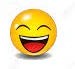 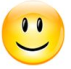 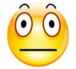 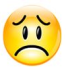 Molto soddisfattosoddisfattoaccettabileNon soddisfattoNon soACCOGLIENZAACCOGLIENZAACCOGLIENZAACCOGLIENZAACCOGLIENZAACCOGLIENZARitiene che le informazioni ricevute al momento dell’ingresso siano complete ed esaustive?Come valuta la cortesia e disponibilità del personale di accoglienza?Come valuta il grado di riservatezza mantenuto dal personale nei sui confronti?Come valuta la modalità adottata dalla Fondazione per mantenere i rapporti con i famigliari ASSISTENZACome valuta la qualità delle cure riservate all’igiene personale  Come giudica l’assistenza medica fornitaCome giudica l’assistenza infermieristica fornitaCome valuta gli interventi di riabilitazioneCome valuta le attività educative/animative GIORNATA/ORGANIZZAZIONEGIORNATA/ORGANIZZAZIONEGIORNATA/ORGANIZZAZIONEGIORNATA/ORGANIZZAZIONEGIORNATA/ORGANIZZAZIONEGIORNATA/ORGANIZZAZIONECome valuta gli orari di vita dei reparti (sveglia, alzata e messa a letto)Come valuta gli orari dei pastiSERVIZI OFFERTISERVIZI OFFERTISERVIZI OFFERTISERVIZI OFFERTISERVIZI OFFERTISERVIZI OFFERTICome valuta il servizio offerto dalla parrucchieraCome giudica il livello di pulizia della biancheria piana (lenzuola, asciugamani, ecc.....)Come valuta il livello del servizio interno di lavanderia (per i capi personali)Come valuta la qualità e varietà del ciboCome valuta il servizio di distribuzione dei pasti e l’aiuto all’alimentazioneCome valuta i servizi amministrativi (orario pubblico e informazioniCome valuta l’assistenza religiosaSTRUTTURASTRUTTURASTRUTTURASTRUTTURASTRUTTURASTRUTTURACome giudica il comfort della camera da letto e del bagno (accessibilità, comodità d’uso)Come giudica il comfort degli spazi comuniCome valuta il “microclima” (temperatura, umidità, aerazione, ecc.....)Come giudica il livello di pulizia della camera e dei servizi igieniciCome giudica il livello di pulizia degli spazi comuni (corridoi, sale...)Come giudica la facilità di accesso agli ambienti (ascensori, segnaletica, ecc.)Osservazioni e suggerimentiOsservazioni e suggerimentiOsservazioni e suggerimentiOsservazioni e suggerimentiData di compilazione Fondazione Ospedale Giuseppe Aragona Istituto Geriatrico e Riabilitativo - OnlusQUESTIONARIO DI SODDISFAZIONE del  famigliare/caregiver dell’ospite RSAMod. 17.10Rev.1Molto BuonoBuonoSufficienteScarsoMolto scarsonon rispostoPARTE SECONDAPARTE SECONDAPARTE SECONDAPARTE SECONDAPARTE SECONDAPARTE SECONDAPARTE SECONDA3. Ritiene che le informazioni che vengono fornite dall’Ufficio Accettazione al momento dell’accoglienza siano4. Ritiene che le informazioni ricevute al momento dell’ingresso circa l’organizzazione del Servizio  siano…5. Come valuta la possibilità per i famigliari di ottenere informazioni sanitarie relative al loro congiunto6. Come valuta la modalità adottata dalla Fondazione per mantenere i rapporto con gli ospiti7. Come valuta la modalità adottata dalla Fondazione per mantenere i rapporti con i famigliariPARTE TERZAChe percezione ha, per quanto riferito dal proprio familiare rispetto ai seguenti aspetti:PARTE TERZAChe percezione ha, per quanto riferito dal proprio familiare rispetto ai seguenti aspetti:PARTE TERZAChe percezione ha, per quanto riferito dal proprio familiare rispetto ai seguenti aspetti:PARTE TERZAChe percezione ha, per quanto riferito dal proprio familiare rispetto ai seguenti aspetti:PARTE TERZAChe percezione ha, per quanto riferito dal proprio familiare rispetto ai seguenti aspetti:PARTE TERZAChe percezione ha, per quanto riferito dal proprio familiare rispetto ai seguenti aspetti:PARTE TERZAChe percezione ha, per quanto riferito dal proprio familiare rispetto ai seguenti aspetti:8. Qualità delle cure igieniche garantite agli ospiti:9. livello di pulizia della biancheria piana (lenzuola, asciugamani, ecc.....):Livello del servizio interno di lavanderia (per capi personali)Come valuta gli orari di vita dei reparti (sveglia, alzata e messa a letto):12. Qualità e varietà del cibo:Sorveglianza garantita agli ospiti sia adeguata?Assistenza medica fornita agli ospitiCome giudica l’assistenza infermieristica fornita agli ospiti:Come valuta gli interventi di riabilitazione:Come valuta le attività di animazione PARTE QUARTAPARTE QUARTAPARTE QUARTAPARTE QUARTAPARTE QUARTAPARTE QUARTAPARTE QUARTACome giudica il comfort della camera da letto e del bagno (accessibilità, comodità d’uso): Come giudica il comfort degli spazi comuni:Come valuta il “microclima” (temperatura, umidità, aerazione, ecc.....):Proposte positive per mantenere la Sua soddisfazione:Proposte positive per mantenere la Sua soddisfazione:Proposte positive per mantenere la Sua soddisfazione:Proposte positive per mantenere la Sua soddisfazione:Elementi negativi o difficoltà da segnalare per migliorare il ns. servizio:Elementi negativi o difficoltà da segnalare per migliorare il ns. servizio:Elementi negativi o difficoltà da segnalare per migliorare il ns. servizio:Elementi negativi o difficoltà da segnalare per migliorare il ns. servizio:Eventuali proposte da realizzare per la Sua soddisfazione:Eventuali proposte da realizzare per la Sua soddisfazione:Eventuali proposte da realizzare per la Sua soddisfazione:Eventuali proposte da realizzare per la Sua soddisfazione:Data di compilazione Fondazione Ospedale Giuseppe Aragona Istituto Geriatrico e Riabilitativo - OnlusQUESTIONARIO DI SODDISFAZIONE DELL’UTENTE DEL C.D.I.Mod. 17.05Rev.3Molto BuonoBuonoSufficienteScarsoMolto scarsonon rispostoL’ACCOGLIENZAL’ACCOGLIENZAL’ACCOGLIENZAL’ACCOGLIENZAL’ACCOGLIENZAL’ACCOGLIENZAL’ACCOGLIENZA4. Come considera il rapporto umano tra il personale e gli ospiti:5. Come considera i suoi rapporti con gli altri ospiti:IL TRASPORTO (da compilarsi se si fruisce del servizio)6. Come valuta il sistema di trasporto del C.D.I.;7. Come valuta il tempo che trascorre sul pulmino?      8. Come valuta la professionalità del personale che provvede al trasporto:LA CURA DELLA PERSONALA CURA DELLA PERSONALA CURA DELLA PERSONALA CURA DELLA PERSONALA CURA DELLA PERSONALA CURA DELLA PERSONALA CURA DELLA PERSONA9. Come valuta la qualità delle cure igieniche garantite 10. Come giudica il servizio offerto dalla parrucchiera:11. Come giudica la qualità del cibo?12. Come giudica il servizio di preparazione della tavola, presentazione e distribuzione dei pasti:13. Come valuta la sorveglianza garantita 14. Come considera la sollecitudine del personale nei confronti degli ospiti:15. Come giudica l’assistenza infermieristica L’ATTIVITÀ DI RIABILITAZIONEL’ATTIVITÀ DI RIABILITAZIONEL’ATTIVITÀ DI RIABILITAZIONEL’ATTIVITÀ DI RIABILITAZIONEL’ATTIVITÀ DI RIABILITAZIONEL’ATTIVITÀ DI RIABILITAZIONEL’ATTIVITÀ DI RIABILITAZIONE16. Come valuta gli interventi di riabilitazioneL’ATTIVITÀ DI ANIMAZIONEL’ATTIVITÀ DI ANIMAZIONEL’ATTIVITÀ DI ANIMAZIONEL’ATTIVITÀ DI ANIMAZIONEL’ATTIVITÀ DI ANIMAZIONEL’ATTIVITÀ DI ANIMAZIONEL’ATTIVITÀ DI ANIMAZIONE17. L’attività di animazione Le sembra:IL CONTESTO:IL CONTESTO:IL CONTESTO:IL CONTESTO:IL CONTESTO:IL CONTESTO:IL CONTESTO:18. Come giudica il comfort degli spazi comuni:19. Come valuta il “microclima” (temperatura, umidità, aerazione, ecc…..):20. Come valuta la qualità dell’ambiente nel suo complesso?21. Come giudica il livello di pulizia dei locali e dei servizi igienici del C.D.I.:22. Come giudica il livello di pulizia degli spazi comuni (corridoi, sale):GLI “EFFETTI” DEL C.D.I.GLI “EFFETTI” DEL C.D.I.GLI “EFFETTI” DEL C.D.I.GLI “EFFETTI” DEL C.D.I.GLI “EFFETTI” DEL C.D.I.GLI “EFFETTI” DEL C.D.I.GLI “EFFETTI” DEL C.D.I.23. Da quando frequenta il C.D.I. il suo livello di autonomia è:  migliorato,    peggiorato,    invariato24. Da quando frequenta il C.D.I. la sua capacità di instaurare relazioni interpersonali è:  migliorato,    peggiorato,    invariato25. Da quando frequenta il C.D.I. il suo umore è:  migliorato,    peggiorato,    invariato26. Da quando frequenta il C.D.I. ritiene, nel suo complesso, di essere migliorato?  si,    no,    in parteNEL COMPLESSO…..NEL COMPLESSO…..NEL COMPLESSO…..NEL COMPLESSO…..NEL COMPLESSO…..NEL COMPLESSO…..NEL COMPLESSO…..27. Come giudica globalmente la professionalità del personale:28. Se dovesse fornire un giudizio complessivo, è soddisfatto dell’esperienza in atto:Proposte positive per mantenere la Sua soddisfazione:Proposte positive per mantenere la Sua soddisfazione:Proposte positive per mantenere la Sua soddisfazione:Proposte positive per mantenere la Sua soddisfazione:Elementi negativi o difficoltà da segnalare per migliorare il ns. servizio:Elementi negativi o difficoltà da segnalare per migliorare il ns. servizio:Elementi negativi o difficoltà da segnalare per migliorare il ns. servizio:Elementi negativi o difficoltà da segnalare per migliorare il ns. servizio:Eventuali proposte da realizzare per la Sua soddisfazione:Eventuali proposte da realizzare per la Sua soddisfazione:Eventuali proposte da realizzare per la Sua soddisfazione:Eventuali proposte da realizzare per la Sua soddisfazione:Data di compilazione Fondazione Ospedale Giuseppe Aragona Istituto Geriatrico e Riabilitativo - OnlusQUESTIONARIO DI SODDISFAZIONE DEL FAMIGLIARE/CAREGIVER degli utenti C.D.I.Mod. 17.06Rev.0Molto BuonoBuonoSufficienteScarsoMolto scarsonon rispostoL’ACCOGLIENZAL’ACCOGLIENZAL’ACCOGLIENZAL’ACCOGLIENZAL’ACCOGLIENZAL’ACCOGLIENZAL’ACCOGLIENZA6. Come considera il rapporto umano tra il personale e gli ospiti:7. Come considera il rapporto umano tra il personale ed i parenti/caregiver:8. Come considera i  rapporti degli ospiti tra di loroIL TRASPORTO (da compilarsi se si fruisce del servizio)9. Come valuta il sistema di trasporto del C.D.I.;10. Come valuta il tempo che trascorre sul pulmino?      11. Come valuta la professionalità del personale che provvede al trasporto:LA CURA DELLA PERSONALA CURA DELLA PERSONALA CURA DELLA PERSONALA CURA DELLA PERSONALA CURA DELLA PERSONALA CURA DELLA PERSONALA CURA DELLA PERSONA12. Come valuta la qualità delle cure igieniche garantite agli ospiti13. Come giudica il servizio offerto dalla parrucchiera14. Come giudica la qualità del cibo?15. Come giudica il servizio di preparazione della tavola, presentazione e distribuzione dei pasti16. Come valuta la sorveglianza garantita agli ospiti      17. Come considera la sollecitudine del personale nei confronti degli ospiti18. Come giudica l’assistenza infermieristica fornita agli ospitiL’ATTIVITÀ DI RIABILITAZIONEL’ATTIVITÀ DI RIABILITAZIONEL’ATTIVITÀ DI RIABILITAZIONEL’ATTIVITÀ DI RIABILITAZIONEL’ATTIVITÀ DI RIABILITAZIONEL’ATTIVITÀ DI RIABILITAZIONEL’ATTIVITÀ DI RIABILITAZIONE19. Come valuta gli interventi di riabilitazioneL’ATTIVITÀ DI ANIMAZIONEL’ATTIVITÀ DI ANIMAZIONEL’ATTIVITÀ DI ANIMAZIONEL’ATTIVITÀ DI ANIMAZIONEL’ATTIVITÀ DI ANIMAZIONEL’ATTIVITÀ DI ANIMAZIONEL’ATTIVITÀ DI ANIMAZIONE20. L’attività di animazione Le sembra…IL CONTESTO:IL CONTESTO:IL CONTESTO:IL CONTESTO:IL CONTESTO:IL CONTESTO:IL CONTESTO:21. Come giudica il comfort degli spazi comuni22. Come valuta il “microclima” (temperatura, umidità, aerazione, ecc…..):23. Come valuta la qualità dell’ambiente nel suo complesso24. Come giudica il livello di pulizia dei locali e dei servizi igienici del C.D.I.25. Come giudica il livello di pulizia degli spazi comuni (corridoi, sale):GLI “EFFETTI” DEL C.D.I.GLI “EFFETTI” DEL C.D.I.GLI “EFFETTI” DEL C.D.I.GLI “EFFETTI” DEL C.D.I.GLI “EFFETTI” DEL C.D.I.GLI “EFFETTI” DEL C.D.I.GLI “EFFETTI” DEL C.D.I.26. Da quando frequenta il C.D.I. il livello di autonomia dell’ospite è:  migliorato,    peggiorato,    invariato27. Da quando frequenta il C.D.I. la sua capacità di instaurare relazioni interpersonali è:  migliorato,    peggiorato,    invariato28. Da quando l’ospite frequenta il C.D.I. il suo umore è:  migliorato,    peggiorato,    invariato29. Da quando frequenta il C.D.I. ritiene che l’ospite sia  migliorato nel suo complesso?  si,    no,    in parte30. In che misura l’ammissione dell’ospite al Centro ha contribuito a migliorare la qualità di vita Sua e della sua famiglia molto   Abbastanza  poco  per nulla  non soNEL COMPLESSO…..NEL COMPLESSO…..NEL COMPLESSO…..NEL COMPLESSO…..NEL COMPLESSO…..NEL COMPLESSO…..NEL COMPLESSO…..31. Come giudica globalmente la professionalità del personale32. Se dovesse fornire un giudizio complessivo, è soddisfatto dell’esperienza in atto:Proposte positive per mantenere la Sua soddisfazione:Proposte positive per mantenere la Sua soddisfazione:Proposte positive per mantenere la Sua soddisfazione:Proposte positive per mantenere la Sua soddisfazione:Elementi negativi o difficoltà da segnalare per migliorare il ns. servizio:Elementi negativi o difficoltà da segnalare per migliorare il ns. servizio:Elementi negativi o difficoltà da segnalare per migliorare il ns. servizio:Elementi negativi o difficoltà da segnalare per migliorare il ns. servizio:Eventuali proposte da realizzare per la Sua soddisfazione:Eventuali proposte da realizzare per la Sua soddisfazione:Eventuali proposte da realizzare per la Sua soddisfazione:Eventuali proposte da realizzare per la Sua soddisfazione:Data di compilazione 